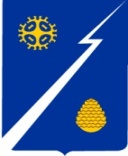 Ханты-Мансийский автономный округ-Югра(Тюменская область)Нижневартовский районГородское поселение ИзлучинскСОВЕТ ДЕПУТАТОВРЕШЕНИЕот 04.12.2018							                                 № 21пгт. Излучинск Отчет об использовании денежных средств, выделенных на подготовку и проведение выборов депутатов Совета депутатов городского поселения Излучинск четвертого созываВ соответствии со статьей 8 Закона Ханты-Мансийского автономного округа от 18.06.2003 № 36-оз «О системе избирательных комиссий в Ханты-Мансийском автономном округе - Югре», рассмотрев отчет об использовании денежных средств, выделенных на подготовку и проведение выборов депутатов Совета депутатов городского поселения Излучинск четвертого созыва, 	Совет поселения РЕШИЛ:1. Принять к сведению отчет об использовании денежных средств, выделенных на подготовку и проведение выборов депутатов Совета депутатов городского поселения Излучинск четвертого созыва. Глава поселения 								      И.В. Заводская